Solicitud de Participación en el Premio SMIO a la Mejor TesisConvocatoria 2024Categoría:  Licenciatura   Maestría    DoctoradoFecha: Información GeneralInformación sobre la investigaciónCumplimiento de requisitosAutor(a) de la tesis: Autor(a) de la tesis: E-mail:Teléfono:Título de la tesis:Título de la tesis:Nombre del programa de estudios:Nombre del programa de estudios:Nombre del director(a) de la tesis:  Nombre del director(a) de la tesis:  Institución donde se presentó:Institución donde se presentó:Municipio y estado donde se presentó:Municipio y estado donde se presentó:Fecha del examen de titulación o de grado:Fecha del examen de titulación o de grado:Breve semblanza del autor(a) (100 palabras máx.):Breve semblanza del autor(a) (100 palabras máx.):Palabras clave (5 palabras máx.): Descripción del problema (300 palabras máx.): Objetivo de la tesis (300 palabras máx.): Descripción de la metodología (300 palabras máx.): Resultados obtenidos (300 palabras máx.): Contribuciones al estado del arte (300 palabras máx.): Listado de artículos derivados de la tesis con enlace a su sitio de publicación (opcional): Comentarios adicionales (opcional):Al firmar esta solicitud, el participante acepta estar de acuerdo con los siguientes puntos:Aceptación de los términos de la convocatoriaAcepto los términos de la convocatoria, así como del proceso de evaluación y resultados finales y me comprometo a no intervenir en el proceso más allá de lo indicado en la convocatoria.Compromiso con la integridadAcredito que soy autor(a) de la tesis presentada a concurso en esta convocatoria y que en su desarrollo me regí por principios de ética e integridad científica bajo la supervisión de mi director(a) de tesis, respetando y dando el crédito apropiado al trabajo de otros autores.Autorización de uso de datos personalesAutorizo el uso de los datos entregados en esta solicitud para que sean utilizados por el Jurado del Premio SMIO a la Mejor Tesis y por el Consejo Directivo de la SMIO para llevar a cabo los procesos de evaluación y dictaminación acordes a la convocatoria.Nombre del autor(a): Firma: 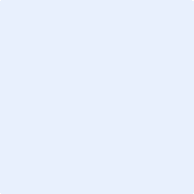 Fecha: 